6.18.1-01/2804-1628.04.2017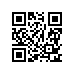 О внесении изменения в Положение об Институте дополнительного профессионального образования ГАСИС Национального исследовательского университета «Высшая школа экономики»На основании решения ученого совета Национального исследовательского университета «Высшая школа экономики» от 07.04.2017, протокол № 04ПРИКАЗЫВАЮ:Внести в Положение об Институте дополнительного профессионального образования ГАСИС Национального исследовательского университета «Высшая школа экономики», утвержденное ученым советом НИУ ВШЭ 29.06.2012, протокол № 38, и введенное в действие приказом НИУ ВШЭ от 01.08.2012 № 6.18.1-06/0108-04, изменение, изложив пункт 3.1 в следующей редакции:«3.1. В структуре Института могут создаваться центры, лаборатории и иные структурные подразделения».».Ректор		                                                                                        Я.И. Кузьминов